S A I N T  P E T E R’S  E P I S C O PA L  C H U RC H 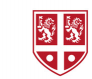 St. Peter’s Episcopal Church, Morristown, NJNursery Staff WorkerNursery Staff Job Description Provide for the physical, emotional, and intellectual safety and needs of children ages 3 months to 3 years while working in the church’s nursery. Hours: up to 12 hours a month @ $15/hrGeneral QualificationsBe polite, friendly, and courteous to all children, parents, and volunteers. Knowledge of the age-appropriate needs of children ages 0-4 years.Ability to interact with a variety of children and families.Willingness to submit to a background check and complete required Episcopal Safe Church training.Responsibilities of the Nursery Staff Abide by Safe Church policiesEnsure the safety of the nursery environmentArrives on time and stays until all children are secured with designated adultEngages the children in age appropriate activitiesMaintains good hand washing protocols and general nursery cleanlinessWipes down toys after being usedWears gloves while changing diapers and disinfecting diaper station after each useRemove trash and boxes as needed and deposit in designated area behind kitchenWork with volunteers as part of a teamOther duties as neededDesired Qualifications1-2 years of experience with infant, toddler, and preschool age groupsFirst Aid/CPR TrainingAvailable Sunday mornings from 10:00 am to 12:00 pm.To apply: Please submit a letter of interest and resume to the Rev. Anne Thatcher: revthatcher@stpetersmorristown.net. For more information call the Parish House Office and ask for the Rector, The Rev. Anne Thatcher: 973-538-0555 x116.